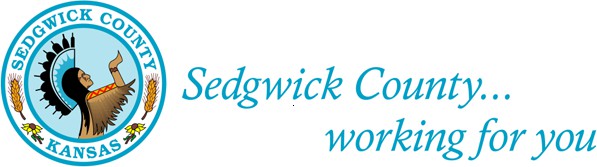 AGENDA TEAM JUSTICEPeter Shay, Chair, Jose Sambrano, Vice-ChairMay 3, 202411:30 a.m. – 1:00 p.m.JDF – 700 S. Hydraulic – 2nd FloorIntroductions and AnnouncementsACTION ITEM: Approval of Team Justice Minutes from the 4-5-24 MeetingRequest for Information – Inpatient Substance Abuse Treatment Update – Lesa Lank SFY24 Evidence-based Programming Unexpended Funds Overview – Lesa LankACTION ITEM: Request for Amendment to DCF Contract – Lesa LankACTION ITEM: SFY25 Evidence-based Programming Request for Proposal Scope of Work – Lesa Lank Benchmark Data Analysis – Dr. Delores Craig-MorelandData and Program Updates – Mario SalinasReview Juvenile Intake & Detention Continuum Data Juvenile Service Building Update Community Taskforce Update – Steve Stonehouse Other BusinessThe next Team Justice meeting will be held on June 7, 2024 at JDF (700 S. Hydraulic - 2nd Floor)